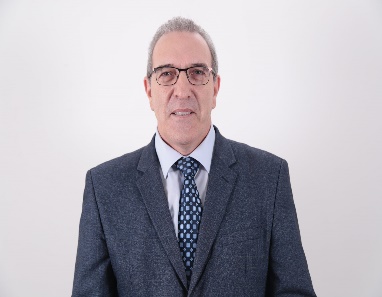 Profesor Behar Selimi në UBT sjell një karrierë të gjerë dhe të shquar që përmbledh mbi  një dekadë, e cila dallohet  nga një ekspertizë e thellë në sferat e mësimdhënies, mentorimit dhe kërkimit shkencor brenda fushës të së drejtës publike. Fokusi i tij akademik përfshin: të drejtën kushtetuese, të drejtën krahasuese, administratën publike dhe teorinë e përgjithshme të shtetit dhe të së drejtës.Para se të fillonte udhëtimin akademik, Prof. Selimi akumuloi mbi një dekadë përvojë të jashtëzakonshme pune në fushën e zbatimin të ligjit, ku ushtroi poste me përgjegjësi drejtuese, duke përfshirë pozita menaxheriale dhe udhëheqëse si: Komandant i njësive speciale për sigurimin e objekteve dhe personaliteteve më rëndësi të veçantë; Kryeshef i Shërbimeve Mbështetëse Administrative; Drejtor i Policisë Kufitare, si dhe Drejtor i Përgjithshëm i Policisë së Kosovës.Pas arritjeve të vlerësuara me medalje e mirënjohje si nga qeveria ashtu edhe nga qytetarët, Dr. Selimi e vazhdoi më tej angazhimin e tij në skenën politike duke u zgjedhur deputet në Kuvendin e Kosovës. Gjatë punës së tij si deputet, ai pati rol edhe si zëvendëskryetar i Komisionit për Legjislacion,Mandate dhe Imunitet, duke kontribuar ndjeshëm në procesin legjislativ dhe formulimin e politikave të drejtësisë kushtetuese, administrative dhe penale. Përkushtimi i tij ndaj shërbimit publik u theksua më tej në mandatin legjislativ pasues, ku ai shërbeu si zëvendës ministër për Punët e Brendshme, duke demonstruar ekspertizën dhe udhëheqjen e tij shumë dimensionale  në fushën e administrimit dhe qeverisjes.Sfondi ndërdisiplinor i Prof. Dr. Behar Selimi, duke kombinuar një përvojë të gjerë praktike me një fokus studiues në të Drejtën Publike, e pozicionon atë si një staf akademik dinamik dhe të arrirë, i pajisur në mënyrë unike për të krijuar ura që lidhin teorinë dhe praktikën në peizazhin kompleks të së drejtës dhe qeverisjes.PUBLIKIMET Revistat ShkencoreRevistat ShkencoreRevistat ShkencoreTitulli i punimitEmri i revistësViti / Vëllimi / faqetConstitutional Interpretation or Construction of The Government-Formation Process  in KosovoZbornik Pravnog fakulteta u    ZagrebuVol. 71 No. 6, 2021,fq.867-896Political And Constitutional Approach Toward Covid 19: The Cases of Kosovo and CroatiaZbornik Pravnog fakulteta Sveučilišta u RjeciVol. 42 No. 3, 2021,fq. 817-835Trajtimi kushtetues i të Drejtave Dhe Lirive Themelore gjatë menaxhimit të Pandemisë së Covid-19 në KosovëInternational Scientific Journal Centrum, Shkup,Maqedoni e VeriutNo. 15 – 2021, fq.5-76Minority Veto Rights in Kosovo’s DemocracyThe Age of Human Rights JournalNo.12, 2019, fq.148-157The Role of the President in National Security Policies in Parliamentary Republics - The Case of AlbaniaActa Universitatis Danubius   JuridicaVol 14, No 1 (2018),fq. 113-124The President's Role on National Security Policies - the Case of KosovoInternational Journal of Social Science StudiesVol. 5, No. 4, 2017, fq.24-29The Role of the Head of State on National Security Issues in Presidential Democracies - The USA CaseInternational Journal of Social Science StudiesVol. 5, No.7, 2017, fq. 12-18Kosovo - An Atypical Parliamentary RepublicAcademicus International  Scientific JournalVol. 7, No. 14. 2017, fq.136-146The Role of the British Crown on Security IssuesAcademic Journal of Business, Administration, Law, and Social SciencesIIPCCL Publishing, Tirana-AlbaniaVol. 2 No. 2, 2016, fq.125-133Kompetencat e Presidentit në krijimin dhe zbatimin e politikave të sigurisë-aspekte krahasuseRevista ‘’CONSTITUTION’’Instituti për Studime Kushtetuese dhe Parlamentare, PrisshtinëNr.1,2012, fq.107-201Përmbledhje (abstraktet) nga Konferencat Ndërkombëtare dhe Kombëtare ShkencorePërmbledhje (abstraktet) nga Konferencat Ndërkombëtare dhe Kombëtare ShkencorePërmbledhje (abstraktet) nga Konferencat Ndërkombëtare dhe Kombëtare ShkencoreTitulli i punimitEmri i revistësViti / Vëllimi / faqetAssociation of Serb-Majority Municipalities in Kosovo: Community Need or Serbian Leadership Interest?Konferenca Ndërkombëtare e UBT-së 20232023Procesi i formimit të qeverisë sipas të drejtës kushtetuese të KosovësKonferenca Ndërkomëtare e UBT-së, 20212021The State of Emergency in the Constitutional Law of KosovoKonferenca Ndërkobëtare e UBT-së, 2020                 2020Minority Veto Rights in Kosovo’s DemocracyKonferenca Nderkombëtare UBT-së, 2018                 2018Illegal Serbian Structures in the Republic of Kosovo Why these structures are illegal and not parallel? structures are illegal and not parallel?Konferenca Ndërkombëtare e UBT-së, 2013                 2013The Challenges of Border Demarcation Kosovo-Macedonia FIG Congres 11-16 April, 2010,Sidnez,Australia                  2010